Abraham A. HabeggerSeptember 21, 1879 – November 9, 1945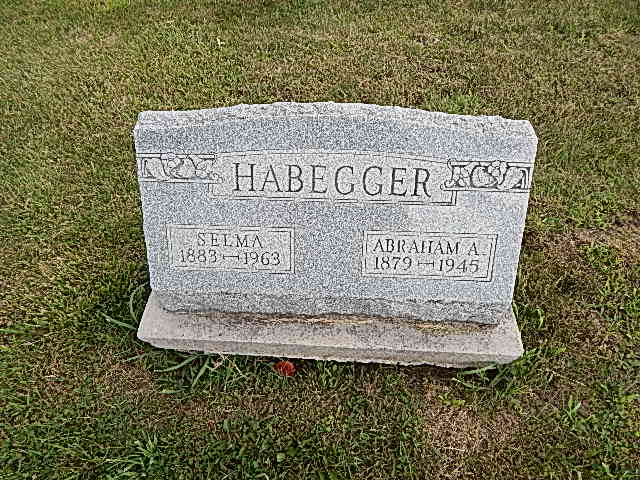 Photo by Alicia KneussHandwritten date:  Friday, November 9, 1945A. A. HABEGGER DIES FOLLOWING 10-DAY ILLNESSFuneral Sunday for Prominent Retired Businessman and Farmer   Abraham A. Habegger, 66, well-known local retired business man and farmer, died at 4:00 o'clock this morning at the Adams County Memorial Hospital following an illness of ten days.  Mr. Habegger had submitted to a major operation for gall stones Sunday night and his condition had been critical since then, although he had seemed somewhat improved yesterday.   Mr. Habegger, who had been in failing health for several years, became ill with the flu about ten days ago.  Last Sunday he began to suffer intense pain and he was taken to the county hospital where an operation was performed that night.   Mr. Habegger was a lifelong resident of this community.  He was a farmer before accepting a position as clerk with the Berne Hardware Company where he was employed for 13 years.  Later he moved his family to the Chris Balsiger farm, just east of town, returning to Berne seven years ago.  He and his family now reside at 405 Clark Street.WITH GLOBE HATCHERY   Mr. Habegger was also connected with the Globe Hatchery for six or seven years, until his health failed.  He was widely known throughout the community.   The deceased was born in Monroe Township, September 21, 1879, a son of Abraham M. and Lena Moser Habegger. He was married to Selma Luginbill on April 14, 1903 in Berne.   Surviving are the widow and the following children:  Dr. Myron L. Habegger, Mrs. Carl (Neola) Luginbill, Mrs. Edgar (Inez) Lehman, Mrs. Earl (Corrine) Lehman, and Miss Dorcas Habegger, all of Berne, and Mrs. E. Lawrence (Mildred) Carman, of Cleveland, Ohio.  Eight grandchildren survive and the following brothers and sister:  Jacob A., Peter A., and Menno B. Habegger, all of Berne;  Eli A. Habegger of near Geneva, Robert A. of Decatur and Mrs. Benhart Lehman of Berne.  One son died in infancy.  One brother, Samuel Habegger, and a sister, Mrs. Adam Neuenschwander, also preceded.   Mr. Habegger was a member of the Mennonite Church.  The funeral will be held Sunday afternoon at 2 o'clock at the church, following a short service at the home.  Rev. Olin Krehbiel will officiate and burial will be in the MRE Cemetery. The body will be taken to the residence this evening from the Yager Mortuary here.Adams County, Indiana Historical Museum1933-1953 Scrapbook 